Wedding Party Floral Packages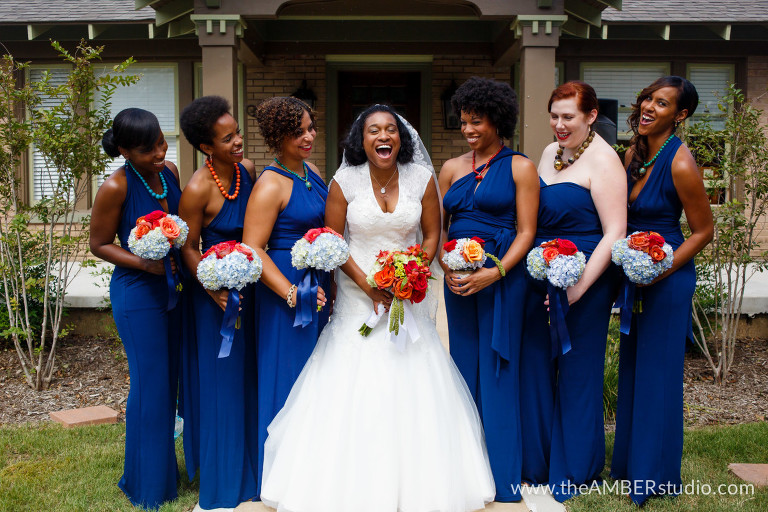 Bridal Bouquet$50.00—$75.00 Silk$75.00—$100.00 FreshBride Maid Bouquet$25.00—$50.00 Silk$50.00—$75.00 FreshCorsages$8.00—$10.00 Silk$10.00—$15.00 FreshBoutonnieres $5.00—$8.00 Silk$8.00—$10.00 FreshComplimentaryBride’s Throw-Away BouquetRental of Flower Girl Basket w/ PetalsRinger Bearer Pillow or Bell